Zreče, 5.8.2014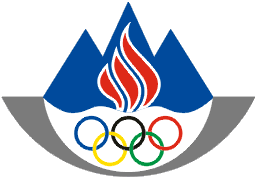 OLIMPIJSKI  KOMITE  SLOVENIJEZDRUŽENJE ŠPORTNIH ZVEZCelovška 25,1000  LJUBLJANA,SLOVENIJATel..: +386 1 230 60 00Fax.: +386 1 230 60 20http://www.olympic.siObvestilo medijem!Spoštovani!V Termah Zreče se je predstavila mladinska olimpijska reprezentanca Slovenije, ki bo od 16. do 28. avgusta 2014, nastopila na II. mladinskih olimpijskih igrah, ki bodo v Nandžingu, kjer bo tekmovalo nekaj manj kot 4.000 športnikov v 28 različnih športih. V torek bo proti Kitajski odpotovalo 48 slovenskih športnikov, 32 fantov in 16 deklet, ki bodo nastopili v 14 športih. Za primerjavo, na I. mladinskih olimpijskih igrah v Singapurju, je nastopilo 24 slovenskih športnikov. Mlade športnike sta v Termah Zreče, na predstavitvi reprezentance, pozdravila tudi predsednik Olimpijskega komiteja Slovenije – Združenja športnih zveze, dr. Janez Kocijančič, in veleposlanik Kitajske v Sloveniji, njegova ekscelenca Xianyi Zhang.V izbrani vrsti je med najizkušenejšimi plavalka Nastja Govejšek, ki je nastopila že na olimpijskih igrah v Londonu, med rokometaši bomo videli tudi najboljšega desnega zunanjega igralca pravkar končanega mladinskega evropskega prvenstva v rokometu, Blaža Janca. Na olimpijski program se vrača golf, kjer bo imela Slovenija dva predstavnika, Ano Belac in Žan Luko Štirna. V zadnjem hipu se je poškodovala igralka košarke Maruša Seničar, ki ostaja doma, o njeni morebitni menjavi pa boste obveščeni.Prvi slovenski nastopi, ki jih boste lahko spremljali na spletni strani www.olympic.si, na družabnih omrežjih olimpijske reprezentance Slovenije in na mobilni aplikaciji Team Slovenia, bodo v nedeljo 17. avgusta, v plavanju, kolesarstvu, badmintonu ter veslanju.Olimpijski pozdrav!							Olimpijski komite Slovenije                                                                                           Vodja komunikacijskih projektov                                                                                           Matic ŠvabPriloga 1: Člani reprezentance MOI Nandžing 2014Priloga 1: Mladinska olimpijska reprezentanca MOI Nandžing 2014 AtletikaLara Omerzu; višinaLeda Krošelj; palicaTjaša Stanko; kopjeTina Božič; troskokHenrik Omerzu, trenerTimotej Kostrevc, trenerBadmintonAndraž Krapež; posamezno, mešane dvojiceKatarina Beton; posamezno, mešane dvojiceRok Trampuž, trenerGolfŽan Luka Štirn; posamezno, mešano – ekipno Ana Belac; posamezno, mešano – ekipnoUroš Gregorič, trenerJadranjeToni Vrščaj; jadranje na deskiDušan Vrščaj, trenerJudoMaruša Štangar, do 52 kgInna Toropejeva, trenerAnja Štangar, sparing partnerKajak-kanuLeon Breznik; C-1 sprint, slalomAnže Urankar; K-1 sprint, slalomSrečko Masle, trenerKolesarstvoJon Božič; cestna dirka, kronometer, BMXPeter Zupančič; cestna dirka, eliminator, krosKatja Jeretina; cestna dirka, kronometer, BMXAnita Žnidaršič; cestna dirka, eliminator, krosJosip Radakovič, trenerKošarkaGregor Klobčar; 3x3 moškiAljaž Šlutej; 3x3 moškiŽiga Lah; 3x3 moškiMilan Kovačevič; 3x3 moškiEla Mičunovič; 3x3 ženskeMaruša Derlink; 3x3 ženskeMaruša Seničar; 3x3 ženske; poškodovana, ostaja doma, o morebitni menjavi vas obvestimoAlthea Gwashavanhu; 3x3 ženske, Matic Vidic, trenerLokostrelstvoGašper Štrajhar; posamezno, mešano – ekipno Ivana Laharnar; posamezno, mešano – ekipnoMatej Zupanc, trenerPlavanjeŽan Pogačar; 200m hrbtno, 50m hrbtno, 100m hrbtno, 800m prosto, 4x100m mešano – MŽ, 4x100m prosto – MŽGrega Popovič; 800m prosto, 400m prosto, 4x100m mešano – MŽ, 4x100m prosto – MŽNastja Govejšek; 50m delfin, 100m delfin, 50m prosto, 100m prosto, 4x100m mešano – MŽ, 4x100m prosto – MŽTjaša Pintar; 200m prosto, 50m prosto, 100m prosto, 400m prosto, 50m prsno, 4x100m mešano – MŽ, 4x100m prosto – MŽJure Primožič, trenerRokometUrh Kastelic - vratar 	 Žiga Urbič – vratar Tilen Sokolič – levo krilo 	Matic Kotar – levo kriloJaka Malus – levi zunanjiLuka Kikanović – levi zunanjiAleks Kavčič – levi zunanjiRok Cvetko – srednji zunanjiLeon Rašo – srednji zunanjiBlaž Janc – desni zunanjiJan Prevolnik – desni zunanjiGal Marguč – desno kriloJakob Beđeti – krožni napadalecDarko Stojnić – krožni napadalecJanez Klemenčič, glavni trenerVanja Kralj, pomočnik trenerjaStrelstvoJože Čeper; zračna pištola 10m, zračna pištola – ekipno mešanoIzidor Hreščak, trenerTaekwondoLucijan Kobal; nad 73 kgMiodrag Krnetič, trenerVeslanjeŽiga Zarič; dvojec brez krmarjaVid Pugelj; dvojec brez krmarjaJan Ilar, trenerVodstvo reprezentanceBorut Kolarič, vodja reprezentanceMatic Švab, pomočnik vodje reprezentancedr. Robi Kelc, zdravnik reprezentanceTjaša Mlakar, fizioterapevtEva Uršej, fizioterapevtMatej Kramer, maserVanja Mesec, mlada ambasadorkaŠtevilčni pregled reprezentanceŠPORTNIKIŠPORTNIKIŠPORTNA PANOGA MŽTRENERJI SKUPAJ ATLETIKA426BADMINTON1113GOLF1113JADRANJE112JUDO 123KAJAK KANU213KOLESARSTVO 2215KOŠARKA4419LOKOSTRELSTVO1113PLAVANJE2215ROKOMET14216STRELSTVO112TAEKWONDO112VESLANJE213VODSTVO77SKUPAJ32162472